Summary of Legislation: This Preconsidered Introduction would increase the body of the Nightlife Advisory Board from 12 members to 14 members.  One of the newly added members would be appointed by the Speaker of the Council, and one would be appointed by the Mayor.    Effective Date: This local law would take effect immediately.Fiscal Year in Which Full Fiscal Impact Anticipated: Fiscal 2019Fiscal Impact Statement:Impact on Revenues: It is anticipated that there would be no impact on revenues resulting from the enactment of this legislation.  Impact on Expenditures: It is anticipated that there would be no impact on expenses resulting from the enactment of this legislation since the two new positions would be unpaid.  Source of Funds to Cover Estimated Costs: N/ASource of Information: Mayor’s Office of City Legislative Affairs, New York City Council Finance DivisionEstimate Prepared by:   Andrew Wilber, Financial Analyst, Finance Division	Estimate Reviewed by: John Russell, Unit Head, Finance Division			        Regina Poreda Ryan, Deputy Director, Finance Division			        Rebecca Chasan, Counsel, Finance Division 	Legislative History: The Committee on Consumer Affairs and Business Licensing (Committee) held a public hearing on this Preconsidered Introduction on March 28, 2018 and the legislation was laid over. The legislation will be voted on by the Committee at a hearing on April 10, 2018. Upon a successful vote by the Committee, this Preconsidered Introduction will be introduced to the full Council and be submitted to the full Council for a vote on April 11, 2018.Date Prepared:  April 4, 2018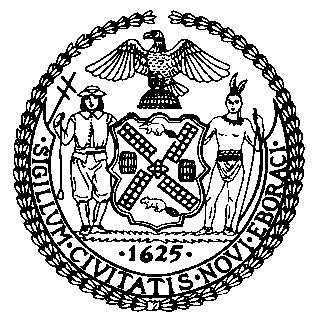 The Council of the City of New YorkFinance DivisionLatonia Mckinney, DirectorFiscal Impact StatementPreconsidered Intro. No:Committee: Consumer Affairs and Business                        Licensing                                                                                                                                                                                       Title: A Local Law to amend the New York City Charter, in relation to adding members to the nightlife advisory boardSponsor: Council Member Espinal Effective FY18FY Succeeding Effective FY19Full Fiscal Impact FY19Revenues$0$0$0Expenditures$0$0$0Net$0$0$0